Publicado en Madrid el 28/06/2024 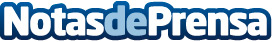 Trust Helox es el nuevo ratón gaming ultraligero para todos los jugadoresTrust, la marca neerlandesa conocida por crear dispositivos con una gran relación calidad-precio usando materiales reciclados, ha anunciado el lanzamiento de Helox, un nuevo ratón gaming ultraligeroDatos de contacto:Ziran ComunicaciónZiran Comunicación635123890Nota de prensa publicada en: https://www.notasdeprensa.es/trust-helox-es-el-nuevo-raton-gaming Categorias: Juegos Hardware Gaming http://www.notasdeprensa.es